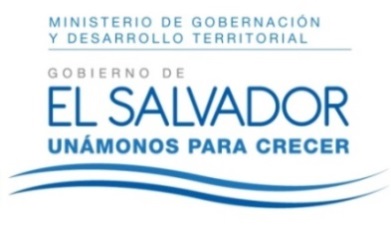 MINISTERIO DE GOBERNACIÓN Y DESARROLLO TERRITORIALREPÚBLICA DE EL SALVADOR, AMÉRICA CENTRALRESOLUCIÓN NÚMERO NOVENTA Y CUATRO. En la Unidad de Acceso a la Información Pública del Ministerio de Gobernación y Desarrollo Territorial: San Salvador, a las catorce horas del día seis de junio de dos mil dieciocho. CONSIDERANDO: I. Téngase por recibida la solicitud de información presentada en la Unidad de Acceso a la Información Pública de este Ministerio en fecha veinticinco de mayo del presente año, a nombre de ----------------------------------------------, registrada por esta Unidad bajo el correlativo MIGOBDT-2018-0089, en la que esencial y textualmente requiere: “Listado de Asociaciones y fundaciones u organizaciones que velan por la protección de los animales. Listado de eventos públicos registrados en la Dirección de Espectáculos Públicos (desde el año 2017 a la fecha). Información sobre el proceso que se realiza para que se realice un espectáculo público en el país (normativa, instructivos, trámites, etc.)”. II) Que la referida solicitud cumple con todos los requisitos establecidos en el Art. 66 de la Ley de Acceso a la Información Pública (LAIP), a su vez dicha información no se encuentra entre las excepciones enumeradas en los artículos 19 y 24 de la Ley y 19 de su Reglamento. III) Que en razón de lo anterior, conforme al Art. 70 de la LAIP, se trasladó la solicitud a la Dirección General del Registro de Asociaciones y Fundaciones Sin Fines de Lucro, por medio del memorando MEM-UAIP-083-2018 de fecha treinta y uno de mayo de dos mil dieciocho; por lo que el día seis de junio del corriente año, dicha Dirección nos indicó: “Informo que se ha realizado la búsqueda en nuestra base de datos del Registro de Asociaciones y Fundaciones Sin Fines de Lucro, teniendo como resultado el siguiente archivo anexo, con todos los datos requeridos por el solicitante”. IV) Así mismo, se trasladó la solicitud a la Dirección de Espectáculos Públicos, Radio y Televisión, por medio del memorando MEM-UAIP-081-2018 de fecha treinta de mayo de dos mil dieciocho; por lo que el día treinta y uno de mayo del corriente año, dicha Dirección nos indicó: “Por este medio doy respuesta a lo requerido por su persona, según se anexa información solicitada”. POR TANTO, conforme a los Arts. 86 Inciso 3° de la Constitución y 2, 7, 9, 50, 62 y 72 de la Ley de Acceso a la Información Pública, esta Unidad de Acceso a la Información Pública, RESUELVE: 1°) CONCEDER el acceso a la información solicitada. 2°) Remítase la presente por el medio señalado para tal efecto. NOTIFÍQUESE LICDA. JENNI VANESSA QUINTANILLA GARCÍAOFICIAL DE INFORMACIÓN AD-HONOREM